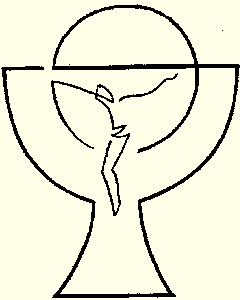 31. Dezember – 07. Jänner 2024Das Ewige Licht wurde gestiftet im Gedenken an: 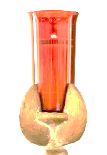 ++ Andreas u. Antonia PippAus der Pfarrkanzlei: Für Jänner sind Messintentionen sowie das Ewige Licht noch frei. 
Bitte sich zu melden!Sonntag31.12.2023Silvester Fest der Hl. Familie10:30 Hl. Messe – Mitgestaltung: Saaker Quintett+ Edeltraud Makouz8:30 Hl. Messe in Egg und in Feistritz; 10:00 Hl. Messe in Göriach; 
17:00 Hl. Messe in Vorderberg; 19:00 Hl. Messe in Hohenthurn Montag 01.2024NeujahrMarienfeiertag10:30 Hl. Messe - Mitgestaltung: Kirchenchor Concordia+ Ludwig Fatzi8:30 Hl. Messe in Mellweg; 9:00 Hl. Messe in Göriach; 10:30 Hl. Messe in FeistritzDienstag02.01.2024Sternsingerbesuche 
in Saak und in NötschMittwoch03.01.2024Sternsingerbesuche 
in Saak und in NötschDonnerstag 04.01.2024 ---Freitag05.01.202418:00 Sternsinger-Messe in HohenthurnSamstag 06.01.2024 Dreikönigstag Epiphanie-Opfer 
für die Mission8:30 Sternsingermesse++ Katharina u. Peter Pacher; ++ Christine Andritsch u. Eltern8:30 Sternsinger-Messe in Göriach; 10:00 Sternsinger-Messe in Feistritz; 10:30 Sternsinger-Messe in Vorderberg; 18:00 Sternsinger-Messe in EggSonntag07.01.2024Taufe des Herrn8:30 Hl. Messe++ Nikolaus, Auguste u. Peter Millonig8:30 Hl. Messe in Feistritz; 10:00 Hl. Messe in Göriach; 10:00 Hl. Messe in Passriach/Mellweg